El autor quiere hacer hincapié en que las amenazas más negativas de la existencia humana (guerra, hambre, etc) han desaparecido en una parte del mundo. Sin embargo, hay otra parte de la humanidad que sigue luchando contra estos males. La idea que defiende S.Pinker es que el progreso que ha hecho posible vivir sin estos problemas tiene mucho que ver con las ideas que aparecieron en el siglo VII a. C. En esa época tuvo lugar el comienzo del abandono del mito en favor de Logos. La razón, la ciencia, y el humanismo son las recetas para que alejemos estas amenazas. No obstante, todos los países pueden retornar a estas condiciones anteriores al Logos, por lo que ignorar los logros de la Ilustración nos puede llevar a repetir los errores que los originaron.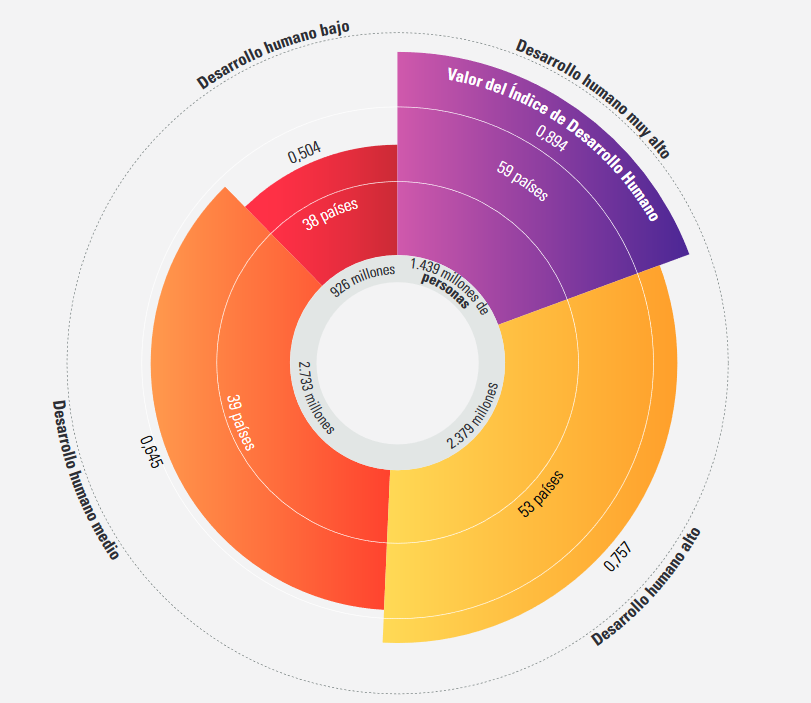 